UNDG BOS Needs & Opportunities Analysis Template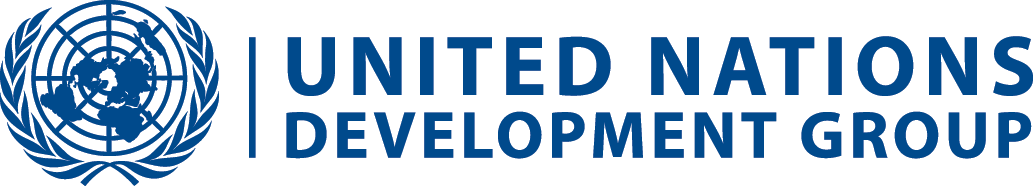 NEEDS & OPPORTUNITIES ANALYSISNEEDS & OPPORTUNITIES ANALYSISNEEDS & OPPORTUNITIES ANALYSISNEEDS & OPPORTUNITIES ANALYSISABCDCommon Services Lines(Outcome Areas)Common ServiceNeeds Statement (the ‘what’ and ‘when’)Programmatic and non-programmatic needsKey Performance Indicator (KPI) – Cost avoidedQuality of serviceCommon Procurement Background:Need (what; when):KPI (cost):KPI (quality):Common ICTCommon Human Resources Common FinanceCommon Logistics Common Facility (inc. Common Premises)